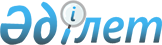 Об утверждении лимитов государственных обязательств по проектам государственно-частного партнерства, в том числе государственных концессионных обязательств, местных исполнительных органов на 2024-2026 годыПриказ Заместителя Премьер-Министра - Министра национальной экономики Республики Казахстан от 14 февраля 2024 года № 48
      В соответствии с пунктом 2 статьи 164 Бюджетного кодекса Республики Казахстан, ПРИКАЗЫВАЮ:
      1. Утвердить прилагаемые лимиты государственных обязательств по проектам государственно-частного партнерства, в том числе государственных концессионных обязательств, местных исполнительных органов на 2024-2026 годы.
      2. Департаменту инвестиционной политики Министерства национальной экономики Республики Казахстан в установленном законодательством порядке: 
      1) довести настоящий приказ до сведения заинтересованных лиц;
      2) направить копии настоящего приказа на казахском и русском языках в Республиканское государственное предприятие на праве хозяйственного ведения "Институт законодательства и правовой информации Республики Казахстан" Министерства юстиции Республики Казахстан для официального опубликования и включения в Эталонный контрольный банк нормативных правовых актов Республики Казахстан;
      3) обеспечить размещение настоящего приказа на интернет-ресурсе Министерства национальной экономики Республики Казахстан.
      3. Контроль за исполнением настоящего приказа возложить на курирующего вице-министра национальной экономики Республики Казахстан.
      4. Настоящий приказ вводится в действие по истечении десяти календарных дней после дня его первого официального опубликования.
      "СОГЛАСОВАН"Министерство финансовРеспублики Казахстанот "02" февраля 2024 года№ 005-ДГ/3904 Лимиты государственных обязательств по проектам государственно-частного партнерства, в том числе государственных концессионных обязательств, местных исполнительных органов на 2024-2026 годы
      тысяч тенге
      Примечание: расшифровка аббревиатур:
      ГО ГЧП – государственные обязательства по проектам государственно-частного партнерства;
      МИО – местные исполнительные органы.
					© 2012. РГП на ПХВ «Институт законодательства и правовой информации Республики Казахстан» Министерства юстиции Республики Казахстан
				
      Заместитель Премьер-Министра – Министр национальной экономики Республики Казахстан 

Н. Байбазаров
Утверждены 
приказом Заместителя 
Премьер-Министра – Министра
национальной экономики
Республики Казахстан
от 14 февраля 2024 года № 48
№ п/п
Местный исполнительный орган
Лимит государственных обязательств по проектам государственно-частного партнерства, в том числе государственных концессионных обязательств, местных исполнительных органов
Лимит государственных обязательств по проектам государственно-частного партнерства, в том числе государственных концессионных обязательств, местных исполнительных органов
Лимит государственных обязательств по проектам государственно-частного партнерства, в том числе государственных концессионных обязательств, местных исполнительных органов
Лимит государственных обязательств по проектам государственно-частного партнерства, в том числе государственных концессионных обязательств, местных исполнительных органов
Лимит государственных обязательств по проектам государственно-частного партнерства, в том числе государственных концессионных обязательств, местных исполнительных органов
Лимит государственных обязательств по проектам государственно-частного партнерства, в том числе государственных концессионных обязательств, местных исполнительных органов
2024 год
2024 год
2025 год
2025 год
2026 год
2026 год
Лимит ГО ГЧП МИО
Лимит принятия
Лимит ГО ГЧП МИО
Лимит принятия
Лимит ГО ГЧП МИО
Лимит принятия
1
область Абай
65 383 729
60 017 558
70 061 626
64 695 455
71 046 678
65 680 507
2
Акмолинская область
101 100 861
101 100 861
108 744 414
108 744 414
110 348 637
110 348 637
3
Актюбинская область
98 008 997
94 990 901
105 539 672
102 521 576
107 636 190
104 618 094
4
Алматинская область
133 101 925
97 817 189
143 247 028
107 962 292
148 373 501
113 088 764
5
Атырауская область
122 748 246
37 236 994
132 863 088
47 351 836
139 506 242
53 994 991
6
Западно-Казахстанская область
82 006 993
81 953 042
86 725 970
86 672 020
88 393 741
88 339 791
7
Жамбылская область
110 921 619
105 998 853
120 354 412
115 431 646
121 712 615
116 789 850
8
область Жетісу 
85 725 617
71 340 985
92 900 849
78 516 217
93 680 450
79 295 819
9
Карагандинская область
120 126 218
120 126 218
129 560 176
129 560 176
132 567 425
132 567 425
10
Костанайская область
98 650 224
94 136 679
105 301 188
100 787 643
107 159 589
102 646 045
11
Кызылординская область
104 630 574
102 339 614
114 225 074
111 934 114
115 169 356
112 878 395
12
Мангистауская область
70 892 510
59 088 097
79 965 981
68 161 569
82 296 069
70 491 657
13
Павлодарская область
91 697 456
91 332 471
95 872 888
95 507 903
99 199 827
98 834 842
14
Северо-Казахстанская область
81 646 917
76 822 494
86 975 584
82 151 161
87 962 185
83 137 762
15
Туркестанская область
579 107 639
524 725 749
634 569 101
580 187 211
638 707 806
584 325 916
16
область Ұлытау
27 716 177
27 716 177
30 613 425
30 613 425
31 552 670
31 552 670
17
Восточно-Казахстанская область
81 909 465
72 715 946
89 203 592
80 010 072
90 962 418
81 768 898
18
город Алматы
589 324 440
573 324 814
637 451 116
621 451 490
669 323 672
653 324 045
19
город Астана
361 038 138
302 812 282
395 168 294
336 942 437
414 926 708
356 700 852
20
город Шымкент
255 578 777
165 335 760
285 432 129
195 189 113
293 423 761
203 180 744
Итого:
3 261 316 520
2 860 932 683
3 544 775 604
3 144 391 767
3 643 949 541
3 243 565 704